Publicado en  el 12/01/2015 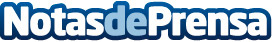 El consorcio integrado por SENER gana el contrato para las fases Noor 2 y Noor 3  del complejo solar de Ouarzazate en MarruecosEl grupo de ingeniería y tecnología SENER integra el consorcio ganador de la licitación para construir las fases 2 y 3 – las centrales Noor 2 y Noor 3 - del gran complejo solar de Ouarzazate, en el sur de Marruecos. Datos de contacto:SENERNota de prensa publicada en: https://www.notasdeprensa.es/el-consorcio-integrado-por-sener-gana-el_1 Categorias: Otros Servicios Otras Industrias http://www.notasdeprensa.es